Odhlášení ze studia na ZUŠ Ledenice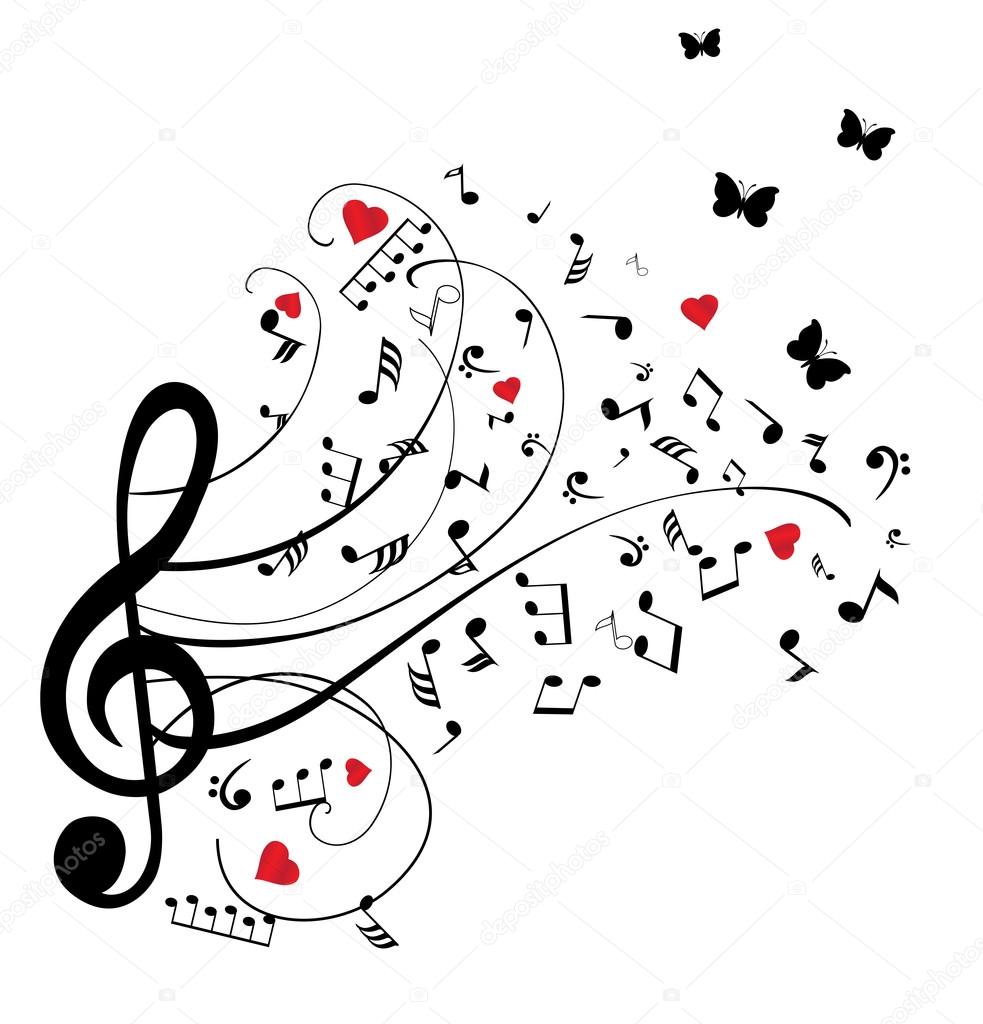 Odhlášení je možné pouze za celé pololetí vzhledem k uvedenému datu odhlášení příslušného školního roku. Datum odhlášení:………………………………………………………………………………………………………………ŽÁKPříjmení a jméno:………………………………………………………………………………………………………………...Datum narození:………………………………………………………………………………………………………………….Bydliště:……………………………………………………………………………………………………………………………….Obor: hudebníStudijní zaměření:…………………………………………………………………………………………………………………ZÁKONNÝ ZÁSTUPCE ŽÁKAJméno a příjmení: ………………………………………………………………………………………………………………….Bydliště: …………………………………………………………………………………………………………………………………Kontakt: telefon/e-mail:………………………………………………………………………………………………………..Podpis zákonného zástupce/zletilého žáka:…………………………………………………………………………..V…………………………………………. dne……………………………………………………